平成 24 年 7 月 9 日り ん ご 果 樹 課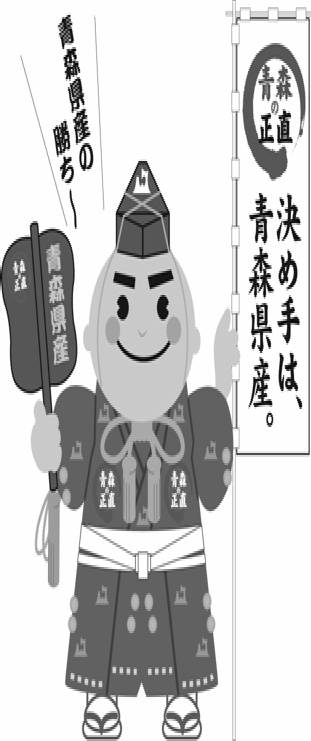 ２３年産りんごの販売価格（２４年６月）について１	消費地市場価格６月の消費地市場の平均価格は、１ｋｇ当たり４３５円で、前年対比１５９％、前３か年平均対比１４４％となった。価格が高い要因としては、系統出荷がほぼ終了し市場への入荷量がさらに減少したことに加え、品質の良さが評価されていることや、固定客需要があることなどが考えられる。また、累計では１ｋｇ当たり３５３円で、前年対比１３７％、前３か年平均対比１４５％となった。(単位：円/kg、％)(注)価格は主要５市場(東京、大阪、名古屋、福岡、札幌)の加重平均※産地価格の調査は４月をもって終了しました。平 成 ２３ 年 産 り ん ご 品 種 別 平 均 価 格【  消費地市場価格  】	(単位：円／kg,％）※ 県外消費地市場（東京・大阪・名古屋・福岡・札幌の五市場）での県産りんごの平均価格（加重平均）である。※ 前３年平均は、平成20･21･22年産の平均値である。※ 価格は消費税を含む。※ その他は早生ふじを含む数値である。※ 早生ふじの価格については、市場での区分が行われていないため、市場情報に基づく推計値である。〈産地市場は４月で終了〉【  産  地  価  格  】	(単位：円／kg,％）※ 産地５市場及び県りんご商協連加入の主要組合員の平均価格（加重平均）である。※ 前３年平均は、平成20･21･22年産の平均値である。※ 価格は消費税を含む。※ その他は早生ふじを含む数値である。平 成 ２３ 年 産 り ん ご 県 外 出 荷 実 績(単位：トン,％）※ 出荷実績は、生食用として県外に出荷されたものである。※ 前３年平均は、平成20･21･22年産の平均値である。※ その他は早生ふじを含む数値である。平成２３年産りんご県外市場販売金額(単位：トン,円／kg,百万円,％）※ 県外市場及び輸出の合計(小口他、加工は含まない。）である。平成２３年産りんご加工実績(単位：トン,％）平成２３年産国産りんご輸出量及び金額(単位：トン、千円、％）［財務省：貿易統計］区	分９ 月１０月１１月１２月１月２月３月４月５月６月累 計２３年産240305327360346351375391413435353２２年産293295273280258237229227265274257対	比82103120129134148164172156159137前３か年平均226240236253232225241242282302244対	比106127139142149156156162146144145区	分区	分つがる紅 玉陸 奥ジョナ王 林ふ じその他(早生ふじ）合   計６月２３年産502436363451377435６月２２年産272333258252281252274６月対	比-151169144160150159６月前３年平均256381291270314241302６月対	比-132150134144156144６月累計２３年産241380429368325380329 (350)353６月累計２２年産286286373275233248294 (313)257６月累計対	比84133115134139153112 (112)137６月累計前３年平均217246347261233245265 (283)244６月累計対	比111154124141139155124145区	分区	分つがる紅 玉陸 奥ジョナ王 林ふ じその他(早生ふじ）合   計４月２３年産256288248217308218297４月２２年産18020314412016392158４月対	比142142172181189237188４月前３年平均13519714711517383166４月対	比190146169189178263179４月累計２３年産138200260196185235206 (232)214４月累計２２年産167171216174139170173 (199)168４月累計対	比83117120113133138119 (117)127４月累計前３年平均125131185150130156147 (167)149４月累計対	比110153141131142151140 (139)144区	分区	分つがる紅 玉陸 奥ジョナ王 林ふ じその他(早生ふじ）合   計６月２３年産1971,9621,4607,41319711,130６月２２年産10823,4782,32614,08542820,409６月対	比101185663534655６月前３年平均241733,5582,52711,43827917,999６月対	比4565558657162６月累計２３年産22,1091,7151,71120,69019,937116,47323,677 (8,653)206,312６月累計２２年産20,5542,1451,97524,00329,615170,29429,214 (13,579)277,800６月累計対	比108808786676881 (64)74６月累計前３年平均24,7092,3462,57028,65029,209169,97125,332 (10,976)282,787６月累計対	比89736772686993 (79)73区	分区	分数	量単	価金	額６月２３年産11,0074354,788６月２２年産20,2702745,555６月対	比5415986６月前３年平均17,8583025,303６月対	比6214490６月累計２３年産197,64035069,266６月累計２２年産266,95626169,552６月累計対	比74134100６月累計前３年平均272,22124566,646６月累計対	比73143104区	分区	分原料集荷量原料処理量翌月繰越量６月２３年産456619532６月２２年産1,4461,801501６月対	比3234106６月前３年平均2,0822,708741６月対	比222372６月累計２３年産47,40346,871６月累計２２年産58,82558,325６月累計対	比8180６月累計前３年平均69,95569,212６月累計対	比6868区	分区	分数	量左のうち台湾向け金	額左のうち台湾向け５月２３年産681434,9066,568５月２２年産26011,3160５月対	比262-308-５月前３年平均21012369,40438,325５月対	比32115017５月累計２３年産9,7268,4334,254,6443,527,878５月累計２２年産17,76415,8715,647,1494,765,407５月累計対	比55537574５月累計前３年平均21,11219,2716,005,4335,203,046５月累計対	比46447168